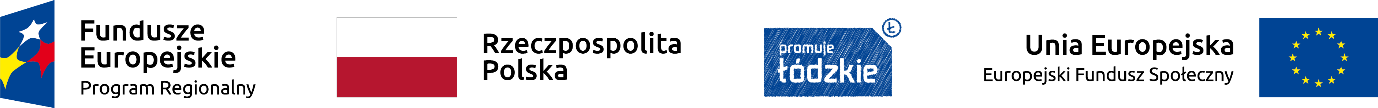 Serdecznie zapraszamy potencjalnych beneficjentów na spotkanie promocyjno-informacyjne dotyczące konkursu Nr RPLD.09.02.02-IP.01-10-001/20 (usługi społeczne).
Spotkanie odbędzie się w dniu 22 września 2020 w formule online poprzez platformę internetową Microsoft Teams.
https://www.microsoft.com/pl-pl/microsoft-365/microsoft-teams/download-appPodczas spotkania przedstawione zostaną założenia dotyczące konkursu m.in. przedmiotu konkursu, potencjalnych beneficjentów, wyboru grupy docelowej, puli środków na dofinansowanie.
Ważnym elementem spotkania będzie możliwość zadawania bezpośrednio pracownikom WUP w Łodzi  pytań związanych z ogłoszonym konkursem na czacie, przy użyciu mikrofonu.Każdy z uczestników przed spotkaniem otrzyma na wskazaną skrzynkę mailową link do zalogowania. Dlatego prosimy o podawanie bezpośrednich adresów e-mail.Zgłoszenia prosimy przesyłać do 17 września 2020 r. za pomocą formularza zgłoszeniowego dostępnego na stronie WUP w Łodzi.Link do informacji o spotkaniu i formularza zgłoszeniowego na stronie WUP>>>